B.R.F. ROVAN Infoblad Juni 2017  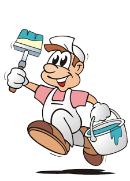 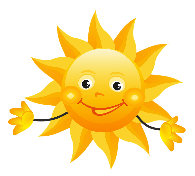 Målning fasader Målningen av våra fasader fortgår enligt plan vilket betyder att etapp 1 kommer att slut besiktigas onsdag 5 juli, med start kl. 08:00.Vid besiktningen kommer vi att behöva tillgång till lägenheterna för att kolla dörrar och ev. fönster. Kontakta Gunnel eller Ingvar om hur vi gör med nyckel. Etapp 1: omfattar Länsmansgatan 36, 38A, 38B, Mariebergsgatan 30A, 30B,32A, 32B, 34A, 34B, Grubbavägen 31B och 31A.Etapp 2 kommer att starta v 32 (Med tvätt ev. 31) Efter tvätten kommer en översyn av dålig fasad och utbyte av dessa.Etapp 2: omfattar Grubbavägen 29B, 29A, 27B, 27A, 25B, 25A, 23, Folkungagatan 29B, 29A, 27B, 27A, Länsmansgatan 24A, 24B, 26A, 26B.Etapp 3 start återkommer vi med.Etapp 3: omfattar Länsmansgatan 34B, 34A, 32B, 32A, 30, 28B, 28ASedan vill vi i styrelsen önska er alla en skön sommar.              ”Skriv upp alla glada minnen du kommer ihåg.     De kommer att bli din bästa läsning när du glömt dom”.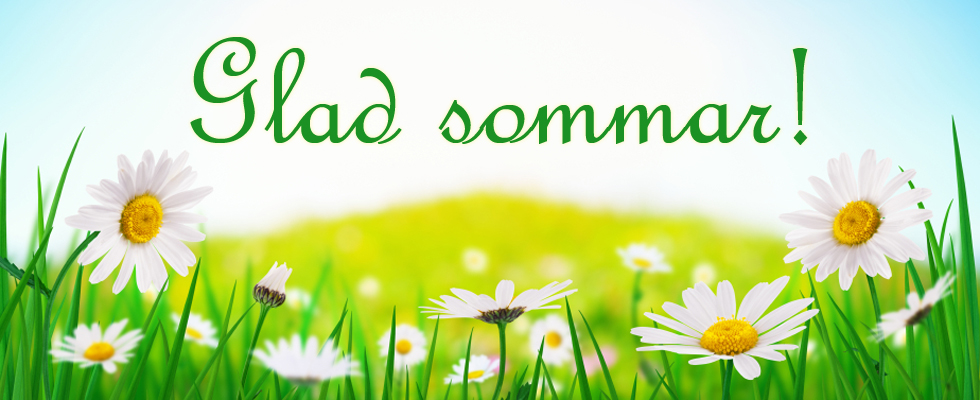 